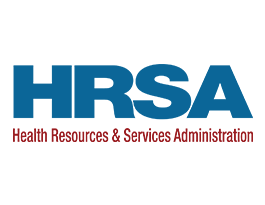 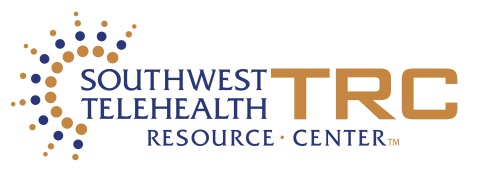 Improving Access to Quality Medical CareThe practice and delivery of healthcare is changing, with an emphasis on improving quality, safety, efficiency, and access to care. Telemedicine can help you achieve these goals!  The Health Resources & Services Administration and the Southwest Telehealth Resource Center invite you to a free webinar on the implementation and practice of telemedicine. “Telemedicine 101 for Tribal Organizations”May 22, 201811:00 – 12:00pm PDT 	This is an opportunity for tribal organizations to learn:What is telemedicine?What are the benefits to tribal healthcare practitioners & patients?What resources are available to those who want to get involved?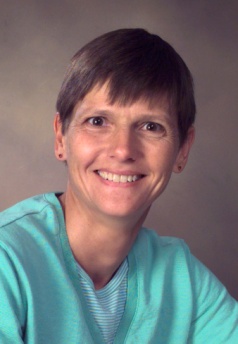 Register at https://aztelemedicine.zoom.us/webinar/register/WN_Ckp1a7IcTKCIqjsF3QM_OQ For more information contact Kristine Erps: kerps@telemedicine.arizona.edu • 520.626.2493This webinar is made possible through funding provided by Health Resources and Services Administration, Office for the Advancement of Telehealth (G22RH24749).  This information or content and conclusions are those of the author and should not be construed as the official position or policy of, nor should any endorsements be inferred by HRSA, DHHS or the U.S. Government.For questions about disability-related accommodations for this webinar, please visit http://telemedicine.arizona.edu/contact